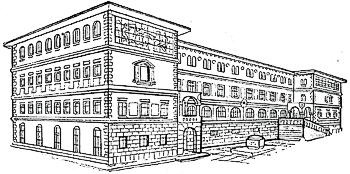 SREDNJA ŠKOLA ZVANE ČRNJE ROVINJ SCUOLA MEDIA SUPERIORE “Zvane Črnja” ROVIGNO         Carduccijeva ulica 20, 52210 Rovinj-RovignoKLASA: 003-06/20-01/29URBROJ: 2171-08-09-20-04Rovinj-Rovigno, 16. prosinca  2020.                          ZAKLJUČAK S 61. SJEDNICE ŠKOLSKOG ODBORAAD1) Usvaja se zapisnik  58, 59. i 60. sjednice Školskog odbora.AD2) Usvajaju se  II. Izmjene i dopune financijskog plana   SREDNJE ŠKOLE ZVANE ČRNJE ROVINJ – SCUOLA MEDIA SUPERIORE „Zvane Črnja“ ROVIGNO za 2020.godinu u iznosu od 8.199.438,19 kn  (prihodi i rashodi). Uz II. Izmjene usvajaju se dopune Plana nabave i obrazloženje.AD3) Usvaja se Financijski plan Srednje škole Zvane Črnje Rovinj – Scuola media superiore „Zvane Črnja“ Rovigno za 2020. godinu u ukupnome iznosu 8.208.861,52 kn na strani  prihoda i rashoda, sa projekcijom, obrazloženjem i planom nabave.AD4) Usvaja se prijedlog članova Školskog odbora, novi predsjenik Školskog odbora je David Modrušan od dana 16. siječnja 2021. godine.              Predsjednik Školskog odbora:	  Željko Balog, prof.